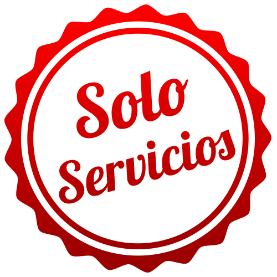 CIRCUITO CLÁSICOCON NUEVA YORKSOLO SERVICIOS 11 DÍAS / 10 NOCHESNEW YORK / NIAGARA FALLS / TORONTO / MIL ISLAS / OTTAWA / QUEBEC / MONTREAL / BOSTON / NEW YORKPrograma incluye:Traslado Aeropuerto / Hotel / Aeropuerto en servicio regular 10 noches de alojamiento en las Ciudades correspondientes.Visitas a los sitios mencionados en el Programa.Guía de habla hispana durante las visitas.PRECIO POR PERSONA EN DOLARES AMERICANOS:NOTAS IMPORTANTES:Referente al paquete:Para viajar según vigencia de cada hotel (Ver Cuadro).Tarifas sujetas a cambios sin previo aviso.Tarifas de Niño aplican hasta los 16 años, solo compartiendo habitación con ambos padres.Habitación Estándar. Servicios en Regular.Traslados NO aplica para vuelos nocturnos, estos tendrán suplemento. Consultar. Las cancelaciones están sujetas a la no devolución total de la reserva. Consultar.No Show: Si el pasajero no se presenta en el Hotel, se aplicará penalidad total.Blackouts: ConsultarSujeto a variación sin previo aviso y disponibilidad al momento de reservarEs necesario, siempre, verificar el peso de la maleta permitido por la línea aérea y en caso de tener alguna conexión también tomar previsiones.No incluye: Propinas, tours opcionales, Visa (Usa y Canadá), vuelos Domésticos, ni Internacionales, cualquier extra, servicio o comida que no esté mencionado en el itinerario.El orden de las visitas sujetas a cambiar, manteniendo el contenido de las visitas sin cambio.Precios sujetos a disponibilidad y sujeto a variación hasta concretar la reserva en firme. Programa hasta agotar stock. Cupos Limitados.En caso de que se incremente costos de entradas a los monumentos, Domireps se reserva el derecho de aplicar los suplementos correspondientes sobre los precios cotizados.El barco Maid of The Mist opera entre Mayo y Octubre, los otros meses se reemplaza por la cueva de los Vientos en la Isla de la Cabra (lado americano).Los pasajeros SIN VISA para entra a Canadá, deberán permanecer en el lado americano.NO incluye desayuno en el hotel The Manhattan Times Square Hotel.Salidas de Semana Santa Abril 03.Cualquier pasajero que este viajando a Washington DC, deberá tener a la mano el pasaporte vigente para ingresar al Cementerio Nacional de Arlington.Traslados son para JFK/LGA entre horas 06:01 a 21: 59. Traslados entre las horas 22:00 a 06:00 aumentar $18 por persona, por cada vía.Traslados para EWR (incluye las dos vías) aumentar: en DBL y/o TWN $25.00 p/pax, en TPL $15.00 p/pax, en SGL $30.00, y en CHD $12.00 cada uno.Habitación Doble (01 Cama) y Habitación Twin (02 Camas).02 adultos + 01 niño deberá ser cotizada en base a la acomodación TWIN.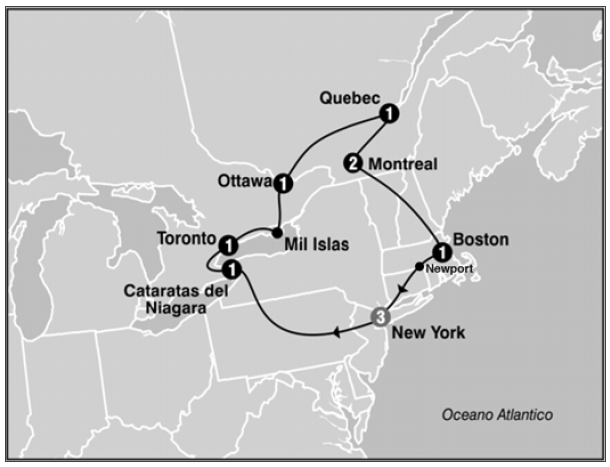 ITINERARIODÍA 1: NEW YORKRecepción en el aeropuerto y traslado a su hotel. Resto del día libre para actividades personales. AlojamientoDÍA 2: NEW YORKEn la mañana se presta el tour de Alto y Bajo Manhattan, Recorrido por la avenida de las Américas, el Parque Central, Monumento de Cristóbal Colon, Lincoln Center el edificio Dakota, la Catedral San Juan el Divino, el Barrio Harlem, la 5ta Avenida con sus famosos museos (el Metropolitan y el Guggenheim), la casa donde vivió Jacqueline Kennedy, igual que renombradas casas comerciales como Bergdorf Goodman, Tiffany, Gucci, Trump Tower, Saks 5th Ave., y además la Catedral San Patricio y Rockefeller Center. A continuación, la Biblioteca de Nueva York, el Empire State Building, el Flatiron Building (la plancha), el barrio Chelsea y el Barrio de los existencialistas Greenwich Village, Soho, La Pequeña Italia, el Barrio Chino, Centro Cívico, la Zona Cero (donde se encontraban las Torres Gemelas), Wall Street, y finalizaremos el tour en el Battery Park, desde donde ustedes podrán observar a la Estatua de la Libertad. Resto del día libre.DÍA 3: NEW YORK / NIAGARASalida rumbo a las Cataratas del Niagara. Breves paradas para descanso. Una vez llegamos resto del día libre. Los pasajeros con documentos necesarios para ingresar al Canadá, pasaran por su cuenta a las Cataratas de Niagara de lado Canadiense recibiendo previa información del guía de lo que pueden hacer allí.DÍA 4: NIAGARA /TORONTODesayuno Americano. Inicio del tour de Niagara Falls. En el tour se visitará los rápidos del Niagara, el carro Aéreo-Español, Jardín Botánico / Escuela de Horticultura, la Hidroeléctrica Robert Moses, y el Reloj de Flores. Luego se aborda el famoso barco *“Maid of the Mist, para conocer las Cataratas de cerca. Tour de la ciudad de Toronto incluyendo el Ayuntamiento, la Plaza Nathan Phillips, la Avenida Universidad de Toronto, el Estadio Skydome, la Torre **CN, la Calle Younge Street y el centro comercial Eaton.DÍA 5: TORONTO / MIL ISLAS / OTTAWADesayuno Americano. Salida hacia Mil Islas donde se abordará un *crucero que navega por el río San Lorenzo. Al desembarcar se continuará hacia Ottawa, donde conoceremos el **Parlamento (sin ingreso), el distrito residencial, las embajadas y las mansiones del Primer Ministro y del Gobernador. Traslado al Centro de Ottawa (6-10pm).DÍA 6: OTTAWA / QUEBECDesayuno Americano. Por la mañana, asistencia al cambio de guardia frente al Parlamento (Julio y Agosto). Posteriormente salida hacia Quebec conocida como la Joya de América. Visita a la ciudad de Quebec, en la que conoceremos las Planicies de Abraham, los Campos de Batalla “el Cabo Diamante”, el Jardín de Juana de Arco, la Grande-Alle, el Parlamento de la Provincia de Quebec, la ciudad amurallada, la puerta San Luis, la Ciudadela, la Plaza de Armas y el Hotel Chateau Frontenac, la Promenade de los Gobernadores, el hotel Ville, el Puerto Viejo y la Plaza Real.DÍA 7: QUEBEC / MONTREALDesayuno Americano. Salida para la visita de cuatro horas que nos llevara hasta el Cementerio de Arlington donde se encuentran las tumbas de los hermanos Kennedy; monumento a la memoria del presidente Lincoln, IWO JIMA; la Casa Blanca (por fuera); la Avenida Pennsylvania y el Capitolio. Tarde libre para visitar los museos del Instituto Smithsonian. Alojamiento.DÍA 8: MONTREALDesayuno Americano. Traslado en la mañana a la ciudad de Quebec. En la tarde partida rumbo a Montreal.DÍA 9: MONTREAL / BOSTON Desayuno Americano. Tour panorámico de la ciudad, en el que se conocerán el Parque de Mont Royal, el Oratorio San José, el Parque Olímpico, la Plaza de Armas y la Basílica de Norte Dame (admisión incluida).DÍA 10: BOSTON / NEW YORKDesayuno Americano. Tour panorámico de Boston, visitando la Universidad de Harvard, la Iglesia Trinity Church, Beacon Hill, el Instituto Tecnológico de Massachussets (M.I.T.), Quincy Market y El Parque Common.  Posteriormente salida hacia New York, breves paradas para descanso.DÍA 11: NEW YORKDesayuno Americano. A la hora indicada traslado al aeropuerto.FIN DE LOS SERVICIOS.GENERALES:Tarifas NO son válidas para: Semana Santa, Fiestas Patrias, Navidad, Año Nuevo, grupos, fines de semana largos, días festivos en Perú y en destino, ferias, congresos y Blackouts.Tarifas solo aplican para peruanos y residentes en el Perú. Caso contrario, se podrá negar el embarque o cobrar al pasajero un nuevo boleto en la clase disponible.Servicios en Regular. No reembolsable, no endosable, ni transferible. No se permite cambios. Precios sujetos a variación sin previo aviso, tarifas pueden caducar en cualquier momento, inclusive en este instante por regulaciones del operador o línea aérea. Sujetas a modificación y disponibilidad al momento de efectuar la reserva. Consultar antes de solicitar reserva.Los traslados aplican para vuelos diurnos, no aplica para vuelos fuera del horario establecido (nocturno), para ello deberán aplicar tarifa especial o privado. Consultar.Pasajeros que no se presenten en el horario marcado para sus Traslados y/o Tours, el operador entenderá que han desistido del mismo. No habrá reintegro alguno, ni reclamos posteriores.Todas las cortesías son No reembolsables en caso no se brinden y están sujetas a variación.El Hotel se reserva el derecho de asignar la ubicación y acomodación de las habitaciones según la disponibilidad del Hotel en el Check In. Toda solicitud especifica estará sujeta a disponibilidad y no se podrá garantizar. Habitaciones triples o cuádruples solo cuentan con dos camas.Tarifas válidas para pasajeros de turismo, no validad para grupos, incentivos, ni corporativos.El pasajero se hace responsable de portar los documentos solicitados para realizar viaje (vouchers, boletos, entre otros) emitidos y entregados por el operador. Es indispensable contar con el pasaporte vigente con un mínimo de 6 meses posterior a la fecha de retorno. Domireps no se hace responsable por las acciones de seguridad y control de aeropuerto, por lo que se solicita presentar y contar con la documentación necesaria al momento del embarque y salida del aeropuerto. Visas, permisos notariales, entre otra documentación solicitada en migraciones para la realización de su viaje, son responsabilidad de los pasajeros. Todos los niños o jóvenes menores de 18 años deberán presentar documento de identificación mismo que estén con ambos padres. Caso estén viajando solamente con uno de los padres la autorización deberá ser con permiso notarial juramentado.Impuestos & Tasas Gubernamentales deberán ser pagados en destino por el pasajero.Domireps no se hace responsable por los tours o servicios adquiridos a través de un tercero inherente a nuestra empresa, tampoco haciéndose responsable en caso de desastres naturales, paros u otro suceso ajeno a los correspondientes del servicio adquirido. El usuario no puede atribuirle responsabilidad por causas que estén fuera de su alcance. En tal sentido, no resulta responsable del perjuicio o retraso por circunstancia ajenas a su control (sean causas fortuitas, fuerza mayor, pérdida, accidentes o desastres naturales, además de la imprudencia o responsabilidad del propio pasajero). Tipo de cambio s/.3.50 soles.Tarifas, queues e impuestos aéreos sujetos a variación y regulación de la propia línea aérea hasta la emisión de los boletos. Precios y taxes actualizados al día 05 de Marzo del 2020.FECHA DE SALIDASMONSimpleDobleTwinTripleChldFECHA DE SALIDASMONSimpleDobleTwinTripleChldABR.03, 24 / JUL.03USD36592355242520451099MAY.08 / JUN.19 / JUL.10, 17, 24 / AGO.07, 14, 21 / OCT.02 / NOV.06 / DIC.28USD37792415248520851099JUN.05, 26 / SEP.11, 18USD38692475254521251099PUNTOS DE PARTIDASPUNTOS DE PARTIDASThe Westin New York Grand Central @ 06:30 hrsThe Manhattan at Times Square @ 07:00 hrs.The New Yorker @ 07:30 hrs.CIUDADHOTELNEW YORKThe Manhattan At Times SquareNIAGARA FALLSSheraton At The FallsTORONTODoubleTree Toronto DowntownOTTAWADoubletree by Hilton Gatineau-Ottawa / Hilton Garden Inn Ottawa AirportQUEBEC CITYHotel Plaza QuebecMONTREALAlt Hotel Montreal / Novotel Montreal Centre / Montreal Airport Marriott In – Terminal HotelBOSTONMarriott Quincy